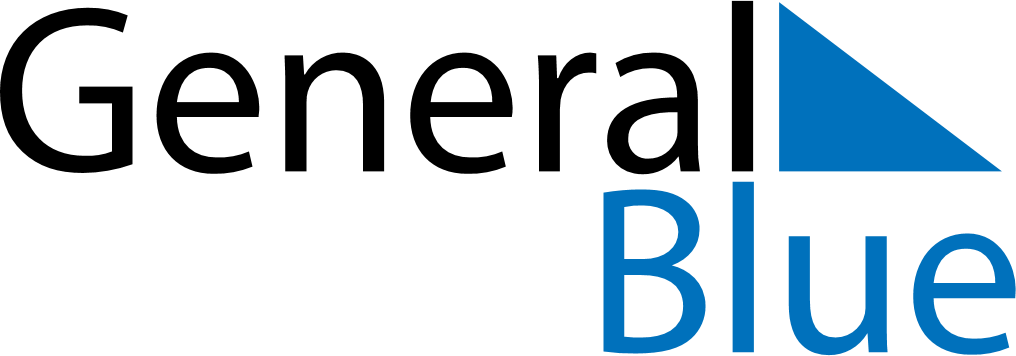 December 2024December 2024December 2024December 2024December 2024December 2024Miyoshi, Tokushima, JapanMiyoshi, Tokushima, JapanMiyoshi, Tokushima, JapanMiyoshi, Tokushima, JapanMiyoshi, Tokushima, JapanMiyoshi, Tokushima, JapanSunday Monday Tuesday Wednesday Thursday Friday Saturday 1 2 3 4 5 6 7 Sunrise: 6:51 AM Sunset: 4:55 PM Daylight: 10 hours and 3 minutes. Sunrise: 6:52 AM Sunset: 4:55 PM Daylight: 10 hours and 2 minutes. Sunrise: 6:53 AM Sunset: 4:55 PM Daylight: 10 hours and 1 minute. Sunrise: 6:54 AM Sunset: 4:55 PM Daylight: 10 hours and 1 minute. Sunrise: 6:55 AM Sunset: 4:55 PM Daylight: 10 hours and 0 minutes. Sunrise: 6:55 AM Sunset: 4:55 PM Daylight: 9 hours and 59 minutes. Sunrise: 6:56 AM Sunset: 4:55 PM Daylight: 9 hours and 58 minutes. 8 9 10 11 12 13 14 Sunrise: 6:57 AM Sunset: 4:55 PM Daylight: 9 hours and 58 minutes. Sunrise: 6:58 AM Sunset: 4:55 PM Daylight: 9 hours and 57 minutes. Sunrise: 6:58 AM Sunset: 4:55 PM Daylight: 9 hours and 56 minutes. Sunrise: 6:59 AM Sunset: 4:55 PM Daylight: 9 hours and 56 minutes. Sunrise: 7:00 AM Sunset: 4:56 PM Daylight: 9 hours and 55 minutes. Sunrise: 7:01 AM Sunset: 4:56 PM Daylight: 9 hours and 55 minutes. Sunrise: 7:01 AM Sunset: 4:56 PM Daylight: 9 hours and 54 minutes. 15 16 17 18 19 20 21 Sunrise: 7:02 AM Sunset: 4:56 PM Daylight: 9 hours and 54 minutes. Sunrise: 7:03 AM Sunset: 4:57 PM Daylight: 9 hours and 54 minutes. Sunrise: 7:03 AM Sunset: 4:57 PM Daylight: 9 hours and 53 minutes. Sunrise: 7:04 AM Sunset: 4:58 PM Daylight: 9 hours and 53 minutes. Sunrise: 7:04 AM Sunset: 4:58 PM Daylight: 9 hours and 53 minutes. Sunrise: 7:05 AM Sunset: 4:58 PM Daylight: 9 hours and 53 minutes. Sunrise: 7:05 AM Sunset: 4:59 PM Daylight: 9 hours and 53 minutes. 22 23 24 25 26 27 28 Sunrise: 7:06 AM Sunset: 4:59 PM Daylight: 9 hours and 53 minutes. Sunrise: 7:06 AM Sunset: 5:00 PM Daylight: 9 hours and 53 minutes. Sunrise: 7:07 AM Sunset: 5:00 PM Daylight: 9 hours and 53 minutes. Sunrise: 7:07 AM Sunset: 5:01 PM Daylight: 9 hours and 53 minutes. Sunrise: 7:08 AM Sunset: 5:02 PM Daylight: 9 hours and 54 minutes. Sunrise: 7:08 AM Sunset: 5:02 PM Daylight: 9 hours and 54 minutes. Sunrise: 7:08 AM Sunset: 5:03 PM Daylight: 9 hours and 54 minutes. 29 30 31 Sunrise: 7:09 AM Sunset: 5:04 PM Daylight: 9 hours and 54 minutes. Sunrise: 7:09 AM Sunset: 5:04 PM Daylight: 9 hours and 55 minutes. Sunrise: 7:09 AM Sunset: 5:05 PM Daylight: 9 hours and 55 minutes. 